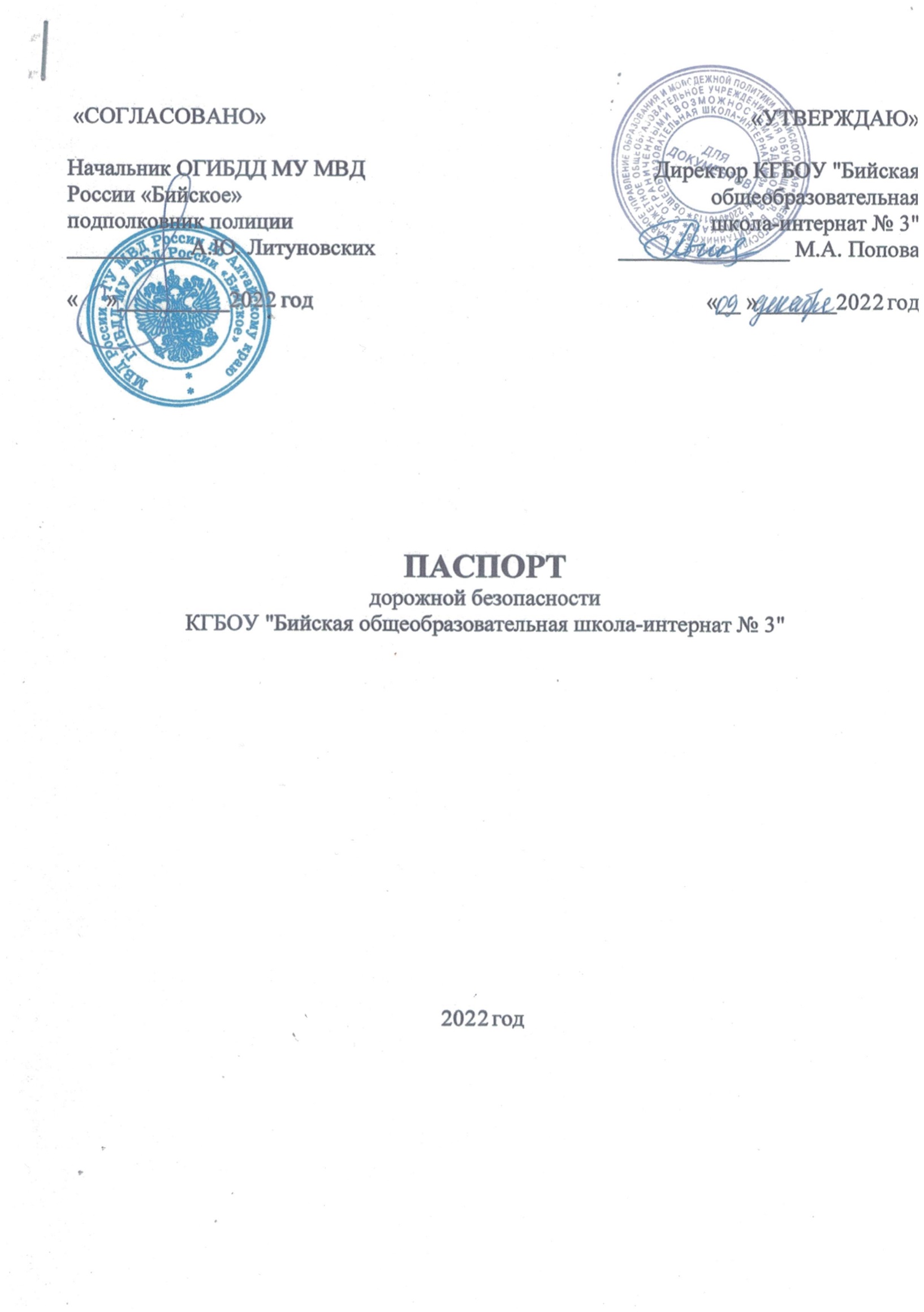 Общие сведения Краевое государственное бюджетное общеобразовательное учреждение для обучающихся, воспитанников с ограниченными возможностями здоровья "Бийская общеобразовательная школа-интернат № 3" Тип образовательной организации:   Краевое государственное бюджетное общеобразовательное учреждение Юридический адрес: 659334 Алтайский край, город Бийск, улица Пушкина, 190Фактический адрес: 659334 Алтайский край, город Бийск, улица Пушкина, 190Руководители образовательной организации: Директор: Директор Попова Марина Алексеевна, телефон: 37-63-53Заместитель директора по учебной работе: Бельских Татьяна Владимировна, телефон:  37-63-53Заместитель директора по воспитательной работе: Верина Наталья Ивановна, телефон: 37-63-53   Ответственные работники  за мероприятия по профилактике детского травматизма, учитель ОБЖ: Адам Мария Ивановна,Телефон: 37-63-52Ответственные работники муниципального органа образования, специалист МКУ «Управления образования Администрации города Бийска»:  Ткаченко Татьяна Владимировна,Телефон:  32-88-04Ответственные работники Главного управления образования  и молодежной политики Алтайского края: Корягина Наталья Геннадьевна, тел. 83852 63-57-34Ответственные от Госавтоинспекции,  Воронцов Артем Вячеславович, инспектор ГИБДД ,Телефон:  89059277221Руководитель или ответственный работник дорожно-эксплуатационной организации, осуществляющей содержание улично-дорожной сети (УДС), Бийское ДЭУ, Струкчинский Евгений Владимирович,Телефон: 41-83-66Руководитель или ответственный работник дорожно-эксплуатационной организации, осуществляющей содержание технических средств организации дорожного движения (ТСОДД)*, Суверина Ольга Анатольевна,Телефон: 41-83-66Количество обучающихся (учащихся, воспитанников):  153Наличие уголка по БДД: имеется, в здании школыНаличие класса по БДД:  не имеетсяНаличие автогородка (площадки) по БДД: имеется, расположена на территории школыНаличие автобуса в образовательной организации:  имеетсяВладелец автобуса: Краевое государственное бюджетное общеобразовательное учреждение для обучающихся, воспитанников с ограниченными возможностями здоровья "Бийская общеобразовательная школа-интернат № 3"Время занятий в образовательной организации:учебные занятия:    – 8.30-14.30 внеурочная деятельность:  – 13.20-16.50занятия  в кружках: -13.20-15-20самоподготовка: –15.30-17.15сон: -21.300-22.00 Телефоны оперативных служб:	Пожарная команда -  01; 010. Полиция- 02; 020.Скорая помощь-03.Единая служба спасения-112.УГОЧС и ПБ – 44-80-12; 44-81-12; 051.Центральная аварийная служба -05; 050. УВД г. Бийска - 32-90-20; 39-40-45.ГУВД Алтайского края – 8 (3852) 66-86-03;  39-73-13; 39-74-01.Оперативный дежурный территориального центра медицины катастроф  г. Бийска-   37-50-80.Дорожная служба- 24-59-86.Служба спасения- 35-50-40; 35-55-64.ДЖ МУ МВД России «Бийское» - 39-40-10.СодержаниеПлан-схемы образовательной организации (сокращение – ОО).1. Район расположения образовательной организации, пути движения транспортных средств и детей (обучающихся).2.Организация дорожного движения в непосредственной близости от образовательной организации с размещением соответствующих технических средств организации дорожного движения, маршруты движения детей и расположение парковочных мест.3. Маршруты движения организованных групп детей от образовательной организации к стадиону, парку или спортивно-оздоровительному комплексу.4.Пути движения транспортных средств к местам разгрузки/погрузки и рекомендуемые безопасные пути передвижения детей по территории образовательной организации.II. Информация об обеспечении безопасности перевозок детей специальным транспортным средством (автобусом).1. Общие сведения.2. Маршрут движения автобуса образовательной организации. 3. Безопасное расположение остановки автобуса у образовательной организации. III. Приложения.План-схема пути движения транспортных средств и детей при проведении дорожных ремонтно-строительных работ вблизи образовательной организации.План-схемы КГБОУ "Бийская общеобразовательная школа-интернат № 3"II. Информация об обеспечении безопасности перевозок детей специальным транспортным средством (автобусом).Общие сведенияМарка:  ПАЗМодель: 32053-70Государственный регистрационный знак: Х931ТОГод выпуска: 09.02.2012г.Количество мест в автобусе: 23Соответствие конструкции требованиям, предъявляемым к школьным автобусам: соответствует2. Сведения о водителях автобуса3. Организационно-техническое обеспечениеЛицо, ответственное, за обеспечение безопасности дорожного движения: назначено: Заместитель директора по АХР Худякова Ирина Анатольевнапрошло аттестацию:  Механик, ноябрь 2015 года2) Организация проведения предрейсового медицинского осмотра водителя, осуществляет: Пупковая Надежда Андреевна ,на основании договора от 01.01.2015г. на оказание услуг по проведению предрейсового медицинского осмотра водителей,действительного до 31.12.2015 года2)	Организация проведения предрейсового технического осмотра транспортного средства, осуществляет: ,на основании ,действительного до 4) Дата очередного технического осмотра: 28.02.2016 года5) Место стоянки автобуса в нерабочее время: гараж учреждения меры, исключающие несанкционированное использование: охрана, сигнализация4. Сведения о владельце автобуса Краевое государственное бюджетное общеобразовательное учреждение для обучающихся, воспитанников с ограниченными возможностями здоровья "Бийская общеобразовательная школа-интернат № 3" Юридический адрес владельца: 659334 Алтайский край, город Бийск, улица Пушкина, 190Фактический адрес владельца: 659334 Алтайский край, город Бийск, улица Пушкина, 190Телефон ответственного лица: Заместитель директора по АХР, Худякова Ирина Анатольевна, тел. 37-63-52, т.с. 89236443146.ПриложениеПлан-схема пути движения транспортных средств и детей при проведении дорожных ремонтно-строительных работ вблизи образовательной организацииФамилия, имя, отчествоДата принятия на работуСтаж вождения ТС категории D Дата пред- стоящего медицинского осмотраПериод проведения стажировкиСроки повышение квалификацииДопущенные нарушения ПДДПавлов Б.В.01.10.2003г.14 лет   Февраль 20162005 категория ЕнетОрлов М.М.28.02.2009 г. 10 лет  Февраль 2016нет